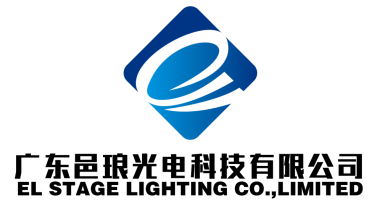 产品使用说明书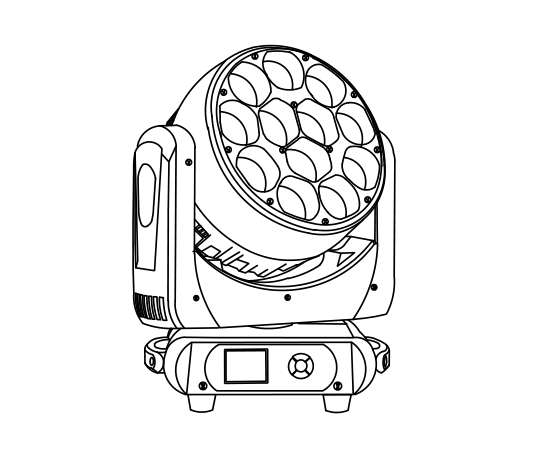                        产品名称：12颗40W调焦摇头灯产品型号：E-LM1240Z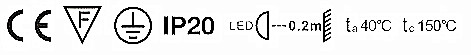 前请仔细阅读说明书并妥善保管1. 拆除包装
  感谢选择使用我司的12颗40W摇头染色光束灯。为正确并安全使用本产品，请在安装使用本产品前仔细阅读说明书。此说明书包含重要的安装及应用信息，在安装和操作产品时，敬请严格遵守说明书的操作步骤。同时，请妥善保管本说明书。  我司的12颗40W摇头染色光束灯使用了新型美观的耐高温工程塑胶外壳和高硬度金属机身。本产品严格遵循CE标准进行设计及生产，符合国际标准的DMX512信号协议，可单独使用控制，也可联机使用，具有旋转快速，噪音低，功能强大的特点，适用于中小型演唱会，剧院，演播室，夜总会及酒吧等场所，本产品使用了高亮稳定的12颗40W  4合1灯珠。请小心拆除包装，在包装拆除后检查本产品是否在运输过程中有损坏情况，并检查以下内容是否齐全。摇头染色灯---------1台                     信号线----1条快上锁------------- 2个                      说明书----1本电源线--------------1条                      安全绳----1条2. 安全说明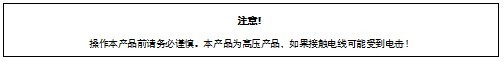 本产品出厂前为完好产品。为保持本产品的完好状态并保证安全操作，用户请遵循安全事项及此说明书的警告。

重要：由于不遵循此说明书而造成的损坏不在保修范围内。供货商不对由此引起的产品问题负责。
如果产品曾暴露于极端的不稳定温度环境下（如运输后），请不要马上接上产品电源，因为由于温度变化而产生的水珠可能会损坏产品。请在产品恢复到正常温度后再使用。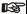 本产品可在90-240V电压范围内使用，是用于室内的产品。请确保使用地电压不高于产品可承受的范围！！电源插头必须插到保护性好的I类插座。绿色的或者茶青色导体必须接地。请经常检查本产品级电源线。确保电源线不折叠或者损坏刮伤，并且不与其它的线连接起来！在连接电源线或者相关的连线时需要特别注意。在不使用本产品时或者在清洁前，务必拔掉电源。在使用产品前，请先熟悉产品的操作功能。请不要让儿童或者不专业人员接触产品。请不要摇晃本产品。当安装或者操作产品时不要使用蛮力。不要让不专业人员操作产品。大部分的损坏是由于不专业的操作引起。产品没有配备相关的维修配件。产品的保养及维修只能由专业人士进行！请不要擅自改动本产品，否则可能会损坏产品，因此引起的损坏不在保修范围内。而且，不专业的操作可能会导致短路，烧伤或者电击，等等。3. 通道说明4.操作说明 --本产品是摇头染色光束灯，用来创造染色表演效果。--假如产品在经过较大的温度差后（例如，运输后），则不要马上启动产品，因为热账冷缩会损坏到产品。请等到设备达到正常室温后再启动产品。--注意防震。产品安装过程中避免强烈碰撞。--请不要通过灯头举起整个产品，因为这样设备的机械性可能会受损。--选择安装地点时请确保产品未暴露在过热、太湿或多灰尘的地方。请不要把任何电线置于地面，否则可能会遭受电击的危险。--安装产品前，请确保安装点安全--请将产品系上安全绳，并在安装时检查所有的螺丝是否正确--请确保透镜状态良好。当透镜损坏或者划伤时，请更换透镜。--建议由熟悉本产品的技术人员去操作本产品。禁止非技术人员操作此设备，因为许多损失就是由于非专业操作的结果。--请妥善保管包装材料以备需要进行二次运输。--如果没有生产商或者经销商的指导，请勿擅自更改产品。--未按说明书规定操作使用此设备所引起的任何设备故障均不属于保修范围。而且由此所导致的任何由于短路、伤害、触电、紫外线导致的伤害、灯泡爆炸的事故等均不在保修范围内。产品吊挂和安装  注意：为更安全起见，请在远离走道，座位区域，或者人手可及的区域吊挂安装本产品吊挂本产品前，请确保安装点可承受终于本产品10倍的重量。产品安装必须有二重保护装置，例如安全绳。当吊挂，拆除或者维修本产品时，禁止站在安装点下请确保本产品安装时应离易燃材料至少0.5米。请谨记使用安全绳作为安全保证，以防在快上锁松掉发生意外事故。吊点： 顶部吊挂要求安装人员必须经验丰富，包括计算承重要求，使用的安装材料，周期性检查安装材料及产品的安全状况。如果您缺乏这些知识，请不要尝试自己安装。如果不正确操作，可能会导致人身伤害等严重后果。在产品通电前，请务必保证完成所有要求的吊挂及安装步骤。产品特征LED数量：原装欧司朗12X40W （RGBW）驱动电流：2.5A 最大功率：600W电源：宽电压输入开关电源100V-240V 50-60Hz色温：2800K-8500K灯珠寿命：50000 hours光斑角度：4.5°-45°控制方式：DMX512、主从运行 ，                                                   整体控通道模式:12CH/17CH点控通道模式:11CH/17/18CH/58特点：1.支持RDM功能，DMX软件升级功能2.选配网络功能支持：Artnet,Klingnet,sACN,网络协议3.X/Y扫描：水平540°，垂直：270°4.调焦：高静音电机精密调焦光斑无抖动5.显示：彩色液晶显示，中英文显示，可倒转显示6.频闪：1-20Hz7.调光：0-100%（16bit）8.工作环境温度：0°C-45°C9.高效散热系统，全程温度监测，过温自动调节保护，无灯珠损坏风险智能调速风机，实时显示转速通道表通道表通道表通道表通道表通道表通道表标准模式扩展模式图形模式HSI模式通道名称通道数值通道内容1111Pan0 - 255水平旋转2222PanFine0 - 255水平微调3333Tilt0 - 255垂直旋转4444TiltFine0 - 255垂直微调5555PTSpeed0 - 255电机速度666/Dim0 - 255调光77//DimFine0 - 255调光微调8876Strobe0 - 3关闭8876Strobe4 - 103规则频闪，速度由慢变快8876Strobe104 - 107打开8876Strobe108 - 207脉冲频闪，速度由慢变快8876Strobe208 - 212打开8876Strobe213 - 225随机慢速频闪8876Strobe226 - 238随机中速频闪8876Strobe239 - 251随机快速频闪8876Strobe252 - 255打开9/8/Red0 - 255红色10/9/Green0 - 255绿色11/10/Blue0 - 255蓝色12/11/White0 - 255白色///7Hue0 - 255色度///8Saturation0 - 255饱和度///9Intensiyt0 - 255亮度/9//R10 - 255红色灯珠1/10//G10 - 255绿色灯珠1/11//B10 - 255蓝色灯珠1/12//W10 - 255白色灯珠1/13//R20 - 255红色灯珠2/14//G20 - 255绿色灯珠2/15//B20 - 255蓝色灯珠2/16//W20 - 255白色灯珠2/17//R30 - 255红色灯珠3/18//G30 - 255绿色灯珠3/19//B30 - 255蓝色灯珠3/20//W30 - 255白色灯珠3/21//R40 - 255红色灯珠4/22//G40 - 255绿色灯珠4/23//B40 - 255蓝色灯珠4/24//W40 - 255白色灯珠4/25//R50 - 255红色灯珠5/26//G50 - 255绿色灯珠5/27//B50 - 255蓝色灯珠5/28//W50 - 255白色灯珠5/29//R60 - 255红色灯珠6/30//G60 - 255绿色灯珠6/31//B60 - 255蓝色灯珠6/32//W60 - 255白色灯珠6/33//R70 - 255红色灯珠7/34//G70 - 255绿色灯珠7/35//B70 - 255蓝色灯珠7/36//W70 - 255白色灯珠7/37//R80 - 255红色灯珠8/38//G80 - 255绿色灯珠8/39//B80 - 255蓝色灯珠8/40//W80 - 255白色灯珠8/41//R90 - 255红色灯珠9/42//G90 - 255绿色灯珠9/43//B90 - 255蓝色灯珠9/44//W90 - 255白色灯珠9/45//R100 - 255红色灯珠10/46//G100 - 255绿色灯珠10/47//B100 - 255蓝色灯珠10/48//W100 - 255白色灯珠10/49//R110 - 255红色灯珠11/50//G110 - 255绿色灯珠11/51//B110 - 255蓝色灯珠11/52//W110 - 255白色灯珠11/53//R120 - 255红色灯珠12/54//G120 - 255绿色灯珠12/55//B120 - 255蓝色灯珠12/56//W120 - 255白色灯珠1213///CCT0 - 255色温调节14/12/Macro0 - 255颜色宏//13/Shape0关闭//13/Shape1 - 6灯珠1亮//13/Shape7 -- 13灯珠2亮//13/Shape14 - 20灯珠3亮//13/Shape21 -27灯珠4亮//13/Shape28 - 34灯珠5亮//13/Shape35 - 41灯珠6亮//13/Shape42 - 48灯珠7亮//13/Shape49 - 552颗点亮静态图形1//13/Shape56 -622颗点亮静态图形2//13/Shape63 - 692颗点亮静态图形3//13/Shape70 - 763颗钟摆静态形状1//13/Shape77 - 833颗钟摆静态形状2//13/Shape84 - 903颗钟摆静态形状3//13/Shape91 - 972颗钟摆静态图形//13/Shape98 - 104单颗对角静态图形//13/Shape105 - 1112颗对角静态图形//13/Shape112 - 118一字静态图形//13/Shape119 - 125三点花瓣静态图形//13/Shape126 - 132X形静态图形//13/Shape133 - 139圆圈静态图形//13/Shape140- 146单颗流水动态图形//13/Shape147 -1532颗流水动态图形//13/Shape154 -1602颗钟摆流水动态效果//13/Shape161 - 1673颗钟摆流水动态效果//13/Shape168 -1743颗拖尾流水动态效果//13/Shape175 - 1813颗钟摆拖尾流水动态效果//13/Shape182- 188单颗对角流水动态效果//13/Shape189 - 1952颗对角流水动态效果//13/Shape196 -202一字形动态流水效果//13/Shape203 - 209X形动态流水效果//13/Shape210 - 216波浪形动态流水效果//13/Shape217 -223风车旋转效果224 - 230花瓣绽放动态效果231 - 237彩色花瓣绽放效果238 - 244彩色花瓣波浪效果245 - 251彩色花瓣旋转效果252 - 255七彩旋转效果//14/Speed0 - 255图形效果速度选择15///Effect0关闭15///Effect1 - 100梦幻效果15///Effect101 - 200波浪效果15///Effect201 - 255无效果//15/ShapeBack0 - 255图形背景色选择//16/BackDim0 - 255背景色亮度由亮到暗16571710Zoom0 - 255调焦17581811Reset/Prog0 - 59无效果17581811Reset/Prog60 - 99全部电机复位17581811Reset/Prog100 - 200启动自走程序17581811Reset/Prog201 - 255无效果